Publicado en Madrid el 04/03/2021 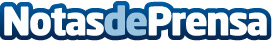 Qué es el Cortisol y cómo evitar sus efectos en la piel, según expertos de firmas como Medik8Es una de las hormonas del estrés, causante del envejecimiento prematuro, de posibles brotes de acné y hasta de la aparición de alergias cutáneas. ¿Cómo evitarlo?Datos de contacto:Gerardo Peña936 97 17 30Nota de prensa publicada en: https://www.notasdeprensa.es/que-es-el-cortisol-y-como-evitar-sus-efectos Categorias: Industria Farmacéutica Medicina alternativa http://www.notasdeprensa.es